УТВЕРЖДАЮДиректор МОУ СОШ №7____________В.Ю.МалевскаяДорожная карта по подготовке и проведению Всероссийских проверочных работ весной 2022 года в МОУСОШ №7 г. Комсомольска-на-АмуреХабаровского края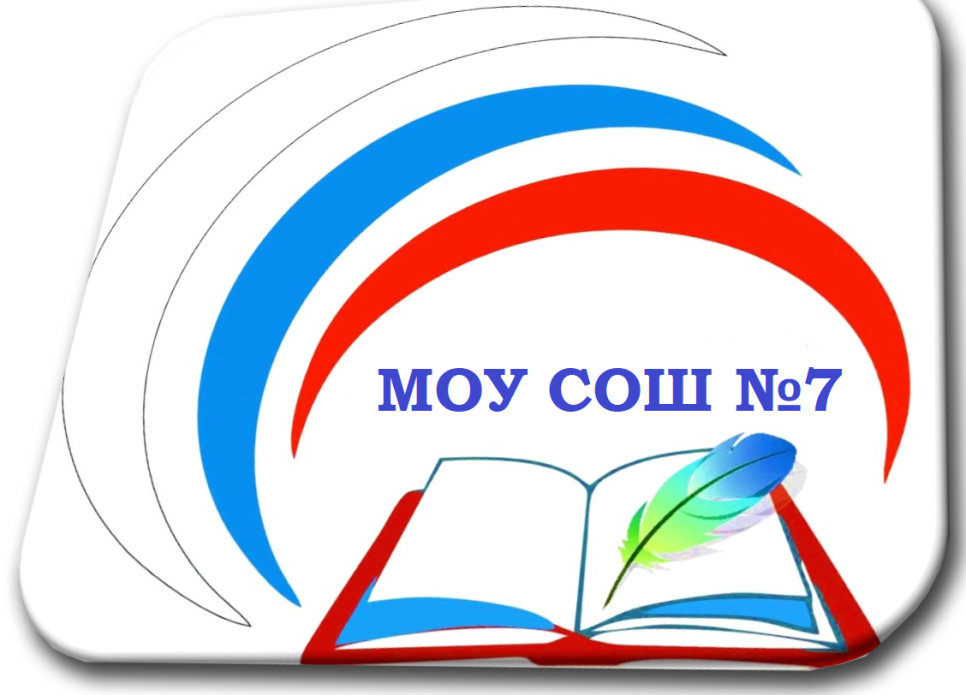 Дорожная карта по подготовке и проведению Всероссийских проверочных работ весной 2022 года в МОУСОШ №7  г. Комсомольска-на-АмуреЗадачи: - развитие профессиональной компетентности педагогических работников МОУ СОШ №7 в вопросах формирования единого образовательного пространства Российской Федерации, развития единой системы оценки качества образования в Российской Федерации, новых процедур оценки качества образования, интерпретации и использовании результатов ВПР; - создание условий (организационных, кадровых, психолого-педагогических, информационно-методических) для проведения ВПР в 4, 5, 6, 7, 8, 10, 11 классах и обеспечение положительной динамики образовательных результатов, учитывая результаты ВПР-2021;- формирование позитивного отношения общественности к проведению ВПР.№ п.п.Содержание мероприятияСрокиФормат документаИсполнители1.Мероприятия по нормативно-правовому, инструктивно-методическому обеспечению проведения Всероссийских проверочных работ1.Мероприятия по нормативно-правовому, инструктивно-методическому обеспечению проведения Всероссийских проверочных работ1.Мероприятия по нормативно-правовому, инструктивно-методическому обеспечению проведения Всероссийских проверочных работ1.Мероприятия по нормативно-правовому, инструктивно-методическому обеспечению проведения Всероссийских проверочных работ1.Мероприятия по нормативно-правовому, инструктивно-методическому обеспечению проведения Всероссийских проверочных работ1.1.Своевременное доведение до педагогических работников приказов и инструктивных писем Министерства образования и науки РФ, Федеральной службы по надзору в сфере образования и науки, Министерства образования и науки Хабаровского края по вопросам организации, подготовки и проведения Всероссийских проверочных работ (далее - ВПР)По мере издания соответствующих документовИнформационные письма: приказы, рекомендацииДиректор,зам. директора по УВР1.2.Составление плана мероприятий («дорожной карты») по подготовке и проведению ВПР в 2022 году, учитывая результаты ВПР-2021октябрь 2021План мероприятий («дорожная карта») по подготовке к проведению ВПР в 2022 годуДиректор,зам. директора по УВР1.3.Издание приказа об утверждении «дорожной карты» по подготовке и проведению ВПР в 2022 годуДо 05.10.2021Приказ МОУ СОШ №7Директор1.4.Издание приказов по процедуре, регламенту проведения ВПР по соответствующим учебным предметам в 2022 годуВ соответствии с графиком проведения ВПРПриказы МОУ СОШ №7Директор1.5.Написание аналитической справки об итогах проведения ВПР по соответствующим учебным предметамПо итогам проведения ВПРАналитическая справказам. директора по УВР1.6.Информационно-разъяснительная работа со всеми участниками образовательных отношений, в том числе с родителями (законными представителями) обучающихся по процедуре проведения ВПР, структуре и содержанию всероссийских проверочных работ, системе оцениваниюЯнварь-мартФормирование у участников образовательных отношений позитивного отношения к объективной оценке образовательных результатовзам. директора по УВР, учителя-предметники, педагог-психолог, соц. педагог2.Меры по повышению качества преподавания учебных предметов2.Меры по повышению качества преподавания учебных предметов2.Меры по повышению качества преподавания учебных предметов2.Меры по повышению качества преподавания учебных предметов2.Меры по повышению качества преподавания учебных предметов2.1.Проведение ВПР в штатном режиме с последующей работой по ликвидации недостатков в формировании предметных компетенций учащихся В соответствии с графиком проведения ВПРАнализ проверочных работ.зам. директора по УВР, учителя-предметники, руководители ШМО2.2.Использование учителями-предметниками образцов проверочных работ по учебным предметам в формате ВПР для проведения контрольно-оценочной деятельности  В течение годаОбразцы проверочных работзам. директора по УВР, учителя-предметники2.3.Выявление учащихся «группы риска» по учебным предметам в ОУ Октябрь 2021Информациязам. директора по УВР, учителя-предметники2.4.Разработка индивидуальных образовательных маршрутов с учетом дифференцированного подхода к обучению учащихся, испытывающих затруднения в обучении, и для одаренных детей В течение годаИндивидуальные образовательные маршрутызам. директора по УВР, учителя-предметники3.Мероприятия по подготовке и повышению квалификации педагогических работников3.Мероприятия по подготовке и повышению квалификации педагогических работников3.Мероприятия по подготовке и повышению квалификации педагогических работников3.Мероприятия по подготовке и повышению квалификации педагогических работников3.Мероприятия по подготовке и повышению квалификации педагогических работников3.1.Участие педагогов в проведении  методических объединений учителей предметников, городских семинаров, круглых столов, мастер-классов по вопросам подготовки и проведения ВПР, структуре и содержанию проверочных работ, системе оценивания и другоеВ соответствии с графиком проведения ИМЦ, ШМОПротоколы ММОзам. директора по УВР, учителя-предметники3.2.Участие учителей в работе вебинаров по подготовке и проведению всероссийских проверочных работ В соответствии с планом работы ХК ИРОПовышение качества подготовки и проведения ВПР Использование методических рекомендаций ХК ИРО, ИМЦзам. директора по УВР, учителя-предметники3.3.Участие учителей в работе краевых УМО, ММО по обобщению эффективных практик работы со слабомотивированными детьми В течение заявленного периода в соответствии с планом работы ХК ИРО, ИМЦиспользование методических рекомендацийзам. директора по УВР, учителя-предметники3.4.Организация и проведение школьных методических объединений учителей-предметников по вопросу подготовки и проведения ВПР, по структуре и содержанию проверочных работ, системе оцениванияВ соответствии с «Дорожной картой»ИнформацияРуководители ШМО4.Мероприятия по организационно-технологическому обеспечению проведения ВПР4.Мероприятия по организационно-технологическому обеспечению проведения ВПР4.Мероприятия по организационно-технологическому обеспечению проведения ВПР4.Мероприятия по организационно-технологическому обеспечению проведения ВПР4.Мероприятия по организационно-технологическому обеспечению проведения ВПР4.1.Практическая отработка с учащимися начальных классов правил оформления проверочных работ Январь-февраль 2022г.Информациязам. директора по УВР, учителя начальных классов4.2.Подготовка обобщенной информации о количестве учащихся с прогнозируемым положительным результатом, количестве учащихся «группы риска» по результатам ВПР в разрезе классов и по предметам, формах работы с учащимися «группы риска» В соответствии с графикомИнформациязам. директора по УВР, учителя-предметники, педагог-психолог, социальный педагог5.Мероприятия по формированию и ведению информационной системы проведения ВПР5.Мероприятия по формированию и ведению информационной системы проведения ВПР5.Мероприятия по формированию и ведению информационной системы проведения ВПР5.Мероприятия по формированию и ведению информационной системы проведения ВПР5.Мероприятия по формированию и ведению информационной системы проведения ВПР5.1.Своевременная смена паролей на официальном интернет-портале ВПР Согласно графикуИнформациязам. директора по УВР5.2.Своевременная регистрация на официальном интернет-портале ВПР Согласно графикуИнформациязам. директора по УВР5.3.Своевременное направление заявки (заполнение формы-анкеты) на участие в ВПР по соответствующему учебному предмету через официальный интернет-портал ВПР Согласно графикуЗаявка на участие в ВПР по соответствующему учебному предметузам. директора по УВР5.4.Проведение подготовительных мероприятий для включения ОУ в списки участников ВПР, получение инструктивных писем, своевременное получение (загрузка) результатов ВПР по соответствующему учебному предмету через официальный интернет-портал ВПР Согласно инструкцийРезультаты ВПР по соответствующему учебному предметузам. директора по УВР5.5.Составление сводного протокола участия обучающихся МОУ СОШ №7 в ВПР по учебным предметам Согласно плану-графику ВПРСводный протоколзам. директора по УВР6. Мероприятия по информационному сопровождению организации и проведения ВПР6. Мероприятия по информационному сопровождению организации и проведения ВПР6. Мероприятия по информационному сопровождению организации и проведения ВПР6. Мероприятия по информационному сопровождению организации и проведения ВПР6. Мероприятия по информационному сопровождению организации и проведения ВПР6.1.Своевременное обновление программно-методических и информационных материалов раздела ВПР на официальном сайте МОУ СОШ №7 В течение годаИнформациязам. директора по УВР, технический специалист6.2.Оформление информационных стендов по вопросам подготовки к ВПР в МОУ СОШ №7 В течение годаИнформациязам. директора по УВР, учителя-предметники6.3.Размещение на сайте в новостной ленте информации о важных событиях, связанных с проведением ВПР и других новых процедурах оценки качества образования По мере состоявшегося событияФормирование позитивного отношения участников образовательных отношений к ВПР, создание комфортного психологического климата в период подготовки и при проведении ВПРзам. директора по УВР6.4.Информационно-разъяснительная работа со всеми участниками образовательных отношений по процедуре проведения ВПР, структуре и содержанию проверочных работ, системе оценивания. Плановая системная, в т.ч. индивидуальная, информационно-разъяснительная работа с родителями (законными представителями) учащихся классов, в которых проводится мониторинг качества подготовки по соответствующим учебным предметамСистематическиИнформациязам. директора по УВР, учителя-предметники, классные руководители7. Контроль за организацией и проведением ВПР7. Контроль за организацией и проведением ВПР7. Контроль за организацией и проведением ВПР7. Контроль за организацией и проведением ВПР7. Контроль за организацией и проведением ВПР7.1.Включение в план ВШК вопросов контроля за состоянием качества преподавания учебных предметов, подлежащих мониторингу качества подготовки учащихся, контроль за реализацией ФГОС в полном объеме Согласно плана ВШКИнформация, справказам. директора по УВР7.2.Обеспечение внутришкольного контроля за подготовкой учащихся на уровнях начального общего, основного общего и среднего общего образования к ВПР в части посещения администрацией ОУ уроков, индивидуальных и групповых занятий по учебным предметам, подлежащим мониторингу качества подготовки учащихся Согласно плану ВШКИнформация, справказам. директора по УВР7.3.Проведение совещания по вопросам подготовки и проведения ВПР - 2022, а также по результатам ВПР Октябрь, ФевральПротоколзам. директора по УВР7.4.Систематический контроль за работой с учащимися «группы риска»Согласно плану ВШКИнформациязам. директора по УВР8. Анализ результатов и подведение итогов BIIP8. Анализ результатов и подведение итогов BIIP8. Анализ результатов и подведение итогов BIIP8. Анализ результатов и подведение итогов BIIP8. Анализ результатов и подведение итогов BIIP8.1.Подготовка аналитических материалов По результатам ВПРАналитическая справказам. директора по УВР8.2.Подготовка аналитических материалов к самообследованию в разделе «Результаты внешнего мониторинга качества обучения» По результатам ВПРПриказ по самообследованиюзам. директора по УВР8.3.Анализ выполнения мероприятий «Дорожной карты» По результатам ВПРСправказам. директора по УВР